PRÉAMBULELe droit d’accès aux informations prévues par la loi n° 78-17 du 6 janvier 1978 relative à l’informatique, aux fichiers et aux libertés s’exerce auprès du service ou de l’établissement auprès duquel vous déposez cette demande.Le présent formulaire devra obligatoirement être complété du formulaire d’identification de la structure.Pour être recevables, les formulaires devront être complétés intégralement.Les demandeurs devront obligatoirement utiliser les tableaux présents dans les formulaires pour la présentation des éléments budgétaires.Aucun autre document annexe ne sera pris en compte pour l’instruction.Liste des pièces à joindre à la demandeCV et références des artistes professionnels accueillis ou intervenants, le cas échéantDernière mise à jour : avril 2023Enseignement artistique pratique amateur – Projets structurantsÉVÈNEMENT / PROJETNom de l’évènement / du projetDates de l’évènement / du projetArtiste(s) invitésPréciser ici le (les) artiste(s) accueilli(s)Objet et programme de l’évènement / du projetPréciser ici la forme et les temps fort de l’évènement / du projet objet de la demande, les besoins auxquels il propose de répondreActions culturellesPréciser ici les actions culturelles programmées, leur nature, leur durée, les publics visés.PublicsPréciser ici les publics visés, leurs caractéristiques (sociales, âge, sexe, résidence, …) ; les participations financières des usagers (politiques tarifaires, prix moyen d’entrée, …) ; l’évolution des usages et des fréquentations ces dernières années …Nombre de spectateurs / bénéficiaires envisagés pour l’évènement objet de la demandeTerritoire d’action Préciser ici le(s) lieu(x), commune(s) et territoire(s) de déploiement de l’évènement / du projetPartenaires (publics et privés)Préciser ici les partenaires mobilisés pour la réalisation de l’évènement et la nature de leur engagement ou de la coopération.Subvention départementale sollicitée au titre de l’évènement / du projetAutres subventions perçues par la structure et objet Budget1 prévisionnel de l’évènement / du projetBudget présenté :	  TTC	 HTContributions volontaires en nature du projet1 Ne pas indiquer les centimes d’euros2 L’attention du demandeur est appelée sur le fait que les indications sur les financements demandés auprès d’autres financeurs publics valent déclaration sur l’honneur et tiennent lieu de justificatifs.3 Le plan comptable des associations, issu du règlement CRC n° 2018-06, prévoit à minima une information (quantitative ou, à défaut, qualitative)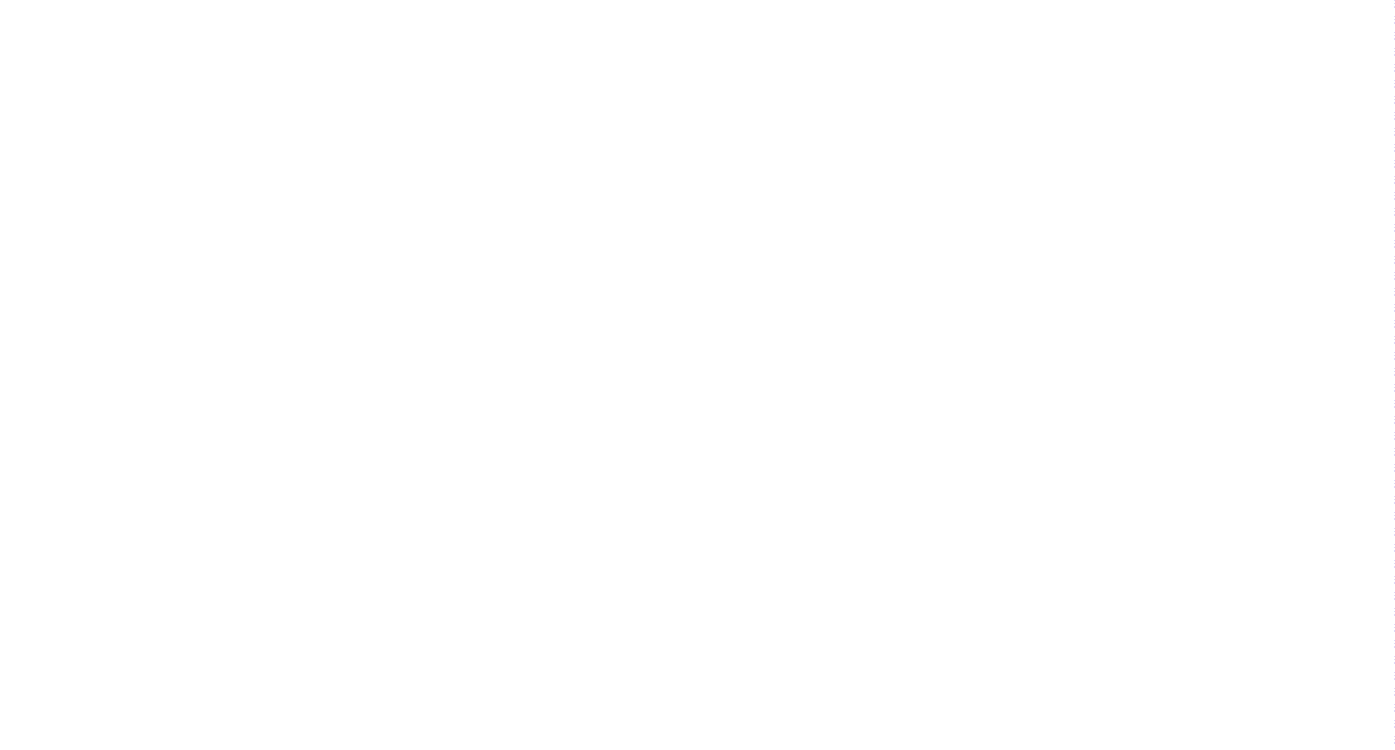 CS 94104 - 49 941 ANGERS CEDEX 9Collectivité / StructureMontantObjet(ex : fonctionnement, appel à projet pour le projet X, festival Y…)Subvention demandée/ obtenueDÉPENSESMontantsRECETTESMontantsArtistiqueArtistiqueVente produits finis, marchandises, prestations de servicesVente produits finis, marchandises, prestations de servicesCession de droits de représentation/ Honoraires artistiquesBilletterieVoyages – Hébergements – Repas des équipes artistiquesParticipation des usagers aux actions culturellesInterventions – Actions culturellesBar - RestaurationAutres achats matières et fournitures (catering, matériel action culturelle, …)Autres (détailler)Droits d’auteur TechniqueTechniqueSubventionsSubventionsLocations techniqueEtat (détailler)Rémunération, charges sociales et taxes personnels techniques permanentRémunération et charges personnels régie évènementielle CDDConseil –s Régional-aux (détailler)Personnel extérieur et honoraires techniquesConseil-s Départemental-aux (détailler)CommunicationCommunicationCommunautés de communes ou d’agglomération (détailler)Rémunérations intermédiaires et honoraires(graphiste, attaché de presse, …)Publicité, insertions, publication, diffusionCommunes (détailler)RéceptionAdministration et logistiqueAdministration et logistiqueOrganismes sociaux (CAF, etc. détailler)Gestion des publics (billetterie, accueil des publics, CRM, sécurité…)Rémunération, charges sociales et taxes - Personnels administratifsFonds européens (FSE, FEDER, ect.)Rémunération, charges sociales et taxes - Personnels communication – relations publiquesL’agence de services et de paiement (emplois aidés)Rémunération, charges sociales et taxes - Personnels médiation – action culturelleDéplacements, missionsAutres subventions (détailler)AssurancesServices bancaires, autresAides privées - fondations, mécénat, financement participatif, dons – (détailler)Impôts et taxes FournituresLocations de sallesLocations autresAutres financements (détailler)TOTAL DES CHARGESTOTAL DES PRODUITSExcédent prévisionnel (bénéfice)Insuffisance prévisionnelle (déficit)86 – Emplois des contributions volontaires en nature87 – Contributions volontaires en nature860 – Secours en nature870 – Dons en nature861 – Mise à disposition gratuite de biens et services871 – Prestations en nature862 - Prestations864 – Personnel bénévole875 - BénévolatTOTALTOTAL